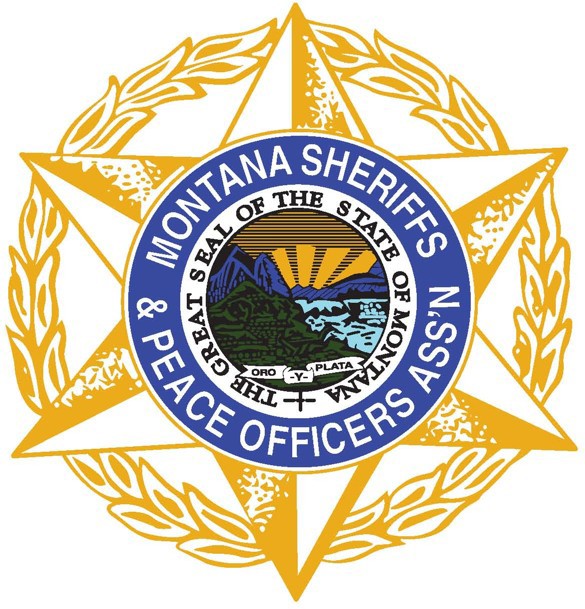 Montana Sheriffs & Peace Officers AssociationPO Box 794 • Helena, MT 59624 • (406) 443-5669 • www.mspoa.orgSearch and Rescue SubcommitteeEQUIPMENT EXCHANGE FORMIt is the responsibility of the SAR Team to ensure county/state requirements for the sale, gift, or auction of an item are followed.  If you would like to list a piece of equipment on the MT SAR web page, email completed form to Chair Matt Boxmeyer (matt.boxmeyer@gallatin.mt.gov) and Nanette Gilbertson (nanette@smithandmcgowan.com). Title of piece of equipment:      Description of piece of equipment:      Price/Cost (if applicable):      SAR Team Name:      Contact Person Name:      Contact Person Phone Number:      Contact Person Email:      Include 1 or 2 pictures of the equipment.